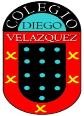 "Colegio Diego Velázquez, trabaja para proteger el Medio Ambiente y las Futuras Generaciones"LISTA DE ÚTILES ESCOLARES MEDIO MAYOR -ESCUELA DE LENGUAJE 20201 Cuaderno college 100 hojas, con forro de color amarillo 4 Cuadernos universitarios  100 hojas (forro rojo - verde – naranjo – celeste)10 unidades de fundas tamaño oficio1 Carpeta de cartulina española1 Carpeta de papel lustre1 Carpeta papel volantín3 Carpetas de goma eva 10 unidades cada una (1 con colores clásicos – 1 con brillo – 1 con diseño)1 Archivador grande1 Tijera punta redonda2 Cajas de lápices de color triangular jumbo (lápiz grueso)1 Caja de lápices de cera (12 unidades)1 Lápiz grafito (grueso)2 Cajas de plasticina 12 unidades1 Pincel (redondo n°10)1 Caja de témpera de 12 colores1 Delantal de plástico para pintar con témpera1 Block grande1 Pliegos de papel kraft2 Pliegos papel aconcagua 1 Cola fría 225 grs.3 Pegamentos en barra grandes5 Barras de silicona1 Bolsas de palos de helado de colores10 globos de diferentes colores1 Plumones permanente negro punta fina1 Plumón de pizarra para uso individual1 Caja de plumones jumbo de 12 colores (plumón grueso)1 Ovillo de lana color llamativo1 Cintas de embalaje transparente2 Cintas masking de mediano grosor1 Paquete de perros de ropa de madera10 Botones grandes10 Botones medianos6 Cucharas desechables, 6 tenedores, 6 platos plásticos, 6 vasos plásticos 1 set de limpia pipa1 set de gliter1 set de ojos locos1 set de cuatro escarcha en polvo1 set de cuatro lentejuelas1 set de animales salvajes1 set de animales de granja o doméstico1 Delantal uso diario (niños: beige y niñas: cuadrillé azul)1 Cuento grande de tapa dura1 Juego didáctico (juego de encaje) 1 Instrumento musical (con nombre)1 Caja plástica de 22 litros, tapa dura2 Paquetes de toallas húmedas (una por semestre)1 Almohadilla de plumavit de 25 x 35 cms forrada con género celeste1 Aguja de lana de plásticoIMPORTANTE:Uniforme de gimnasia buzo,  polera y short  o calza del colegio (marcado con el nombre, apellidos y curso ) Todos los materiales marcados con el nombre, apellidos y nivel o curso.   